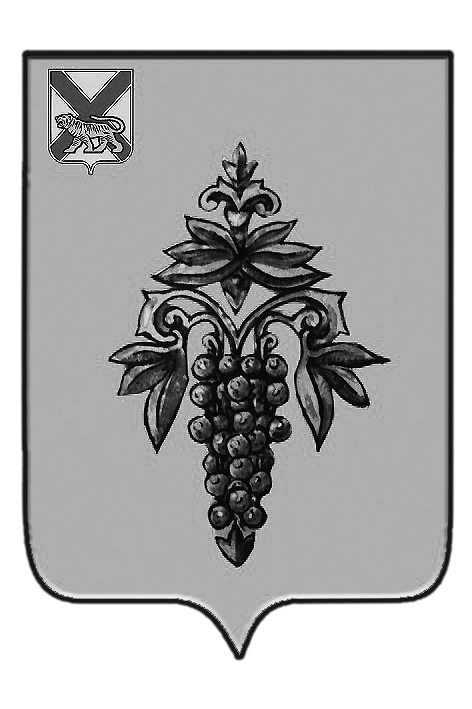 ДУМА ЧУГУЕВСКОГО МУНИЦИПАЛЬНОГО ОКРУГАР  Е  Ш  Е  Н  И  Е	Принято Думой Чугуевского муниципального округа «03» июля 2020 годаСтатья 1.	Признать утратившими силу некоторые решения Думы Чугуевского муниципального района:решение Думы Чугуевского муниципального района от 29 апреля 2005 года № 73 «Положение об инвестиционной деятельности на территории Чугуевского муниципального района»;решение Думы Чугуевского муниципального района от 27 мая 2005 года   № 99  «О Положении О создании условий для обеспечения поселений, входящих в состав Чугуевского муниципального района, услугами связи» (в редакции  от 21.02.2007 № 431);решение Думы Чугуевского муниципального района от  № 108 «О Положении Об организации электроснабжения поселений Чугуевского муниципального района»;решение Думы Чугуевского муниципального района от 31 марта 2006 года № 270 «Положении О создании условий для развития местного традиционного народного художественного творчества в поселениях Чугуевского муниципального района»;решение Думы Чугуевского муниципального района от 31 марта 2006 года № 271 ««Положение О создании условий для обеспечения поселений, входящих в состав Чугуевского муниципального района услугами по организации досуга и услугами организаций культуры»;решение Думы Чугуевского муниципального района от 31 марта 2006 года № 274 «Положение О создании условий для развития сельскохозяйственного производства в сельских поселениях Чугуевского муниципального района, расширения рынка сельскохозяйственной продукции, сырья и продовольствия»;решение Думы Чугуевского муниципального района от 31 марта 2006 года № 275 «Положение Об организации библиотечного обслуживания населения межпоселенческой библиотекой, комплектование её фондов»;решение Думы Чугуевского муниципального района от 27 апреля 2007 года № 461 «Положение об организации газоснабжения сельских поселений, входящих в состав Чугуевского муниципального района»;решение Думы Чугуевского муниципального района от 27 апреля 2007 года № 462 «Положение об организации электроснабжения сельских поселений, входящих в состав Чугуевского муниципального  района»;решение Думы Чугуевского муниципального района от 30 октября 2008 года № 752 «Положение о создании условий для обеспечения сельских поселений, входящих в состав Чугуевского муниципального района услугами торговли, общественного питания и бытового обслуживания» (в редакции от 03.11.2011. № 154-НПА);решение Думы Чугуевского муниципального района от 30 октября 2008 года № 757 «Об утверждении Порядка предоставления бюджетных кредитов поселениям Чугуевского муниципального района при возникновении временных кассовых разрывов в ходе исполнения их бюджетов»решение Думы Чугуевского муниципального района от 04 июня 2009 года № 871 – НПА «Положение об организации мероприятий межпоселенческого характера по охране окружающей среды на территории Чугуевского муниципального района» (в редакции от 30.06.2011. № 120 – НПА);решение Думы Чугуевского муниципального района от 30 июля 2010 года № 33 «Об утверждении Положения о порядке организации и проведения антикоррупционной экспертизы нормативных правовых актов и проектов нормативных правовых актов Думы Чугуевского муниципального района»;решение Думы Чугуевского муниципального района от 20 декабря 2010 года № 69 – НПА «О переходном периоде в связи с совершенствованием правового положения муниципальных учреждений»;решение Думы Чугуевского муниципального района от 05 апреля  № 89 – НПА  «Положение об организации и осуществлении мероприятий межпоселенческого характера  по работе с детьми и молодежью в Чугуевском муниципальном районе»;решение Думы Чугуевского муниципального района от 12 декабря 2014 года № 519 – НПА «Положение о составе, порядке подготовки и утверждении документов территориального планирования сельских поселений, входящих в состав Чугуевского муниципального района» (в редакции от 09.12.2016.№ 136-НПА);решение Думы Чугуевского муниципального района от 12 декабря 2014 года № 527 – НПА «Положение о создании условий для реализации мер, направленных на укрепление межнационального и межконфессионального согласия, сохранение и развитие языков и культуры  народов Российской Федерации, проживающих на территории сельских поселений, входящих в состав Чугуевского муниципального района, социальную и культурную адаптацию мигрантов, профилактику межнациональных (межэтнических) конфликтов»;решение Думы Чугуевского муниципального района от 26 декабря 2014 года № 547 – НПА «Положение о создании условий для развития местного традиционного народного художественного творчества, участии в сохранении, возрождении и развитии народных художественных промыслов в сельских поселениях, входящих в состав Чугуевского муниципального района».Статья 2.Настоящее решение вступает в силу со дня его принятия и подлежит официальному опубликованию.Глава Чугуевского муниципального района 								Р.Ю.Деменёв«08» июля 2020 г.№ 57 – НПАО признании утратившими силу некоторых решений Думы Чугуевского муниципального  района 